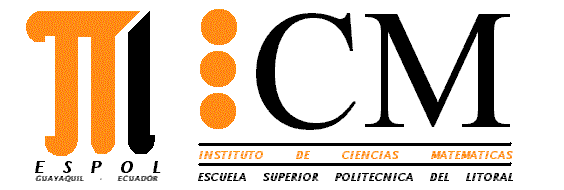 INGENIERÍA EN AUDITORÍA Y CONTROL DE GESTIÓNFebrero 02 de 2011MÉTODOS CUANTITATIVOS II		        SEGUNDA EVALUACIÓNNombre: ……………………………………	    Paralelo:              …………..Firma:  ………………………………………	   #Matrícula:     ……………….Califique las siguientes proposiciones como verdaderas o falsas, justificando adecuadamente sus respuestas:VALOR: 20 puntosEl valor de k para que la función  sea una función de distribución de probabilidad es. El área del lazo interior al caracol   es 4La grafica del dominio de la función  es una región en el primer y segundo cuadrante.Si  , donde f es diferenciable en  con , entonces  . Determine:VALOR: 20 puntos  si   y  . haciendo un cambio en el orden de integración.El valor aproximado de   .El excedente de los productores si se conoce que la ecuación de la oferta está dada por y la cantidad de equilibrio del mercado es 30.Sea R la región entre las curvas   , determine:a)El área de R.b)El promedio de la función  sobre R. VALOR: 10  puntosUna compañía de teléfonos planea introducir dos nuevos tipos de sistemas de comunicaciones. Se calcula que si el primer tipo de sistema se valora en  cientos de dólares por sistema y el segundo tipo en  cientos de dólares por sistema, aproximadamente  consumidores comprarán el primer tipo y  comprarán el segundo tipo. Si el costo de fabricación del primer tipo es de $1000 por sistema y el costo del segundo tipo es $3000 por sistema. ¿Qué precio debería fijar la compañía de teléfonos a los sistemas para generar la máxima utilidad posible?VALOR: 10 puntos